Методическая разработка проведения мастер – класса для педагогов на тему: 
 «Технология изготовление рам для бумажных автомоделей»Малькова Ирина Игоревна, педагог дополнительного образованияМБУ ДО «Станция юных техников», г. СаровЦель мастер-класса: распространение и передача педагогического опыта, обучение технологии изготовления шасси для бумажных автомоделей.Задачи: познакомить педагогов с технологией изготовления рамы для бумажных автомоделей;показать применение данной технологии в обучении детей на занятиях по начальному техническому моделированию. План проведения мастер – класса.Теоретическая часть:критерии выбора бумажных автомоделей по сложности изготовления.обзор литературы     по теме «Моделизм».Практическая часть:пошаговая инструкция по изготовлению шасси для стилизованных автомоделей из бумаги.Ход проведения мастер класса.Теоретическая часть.Интерес к технике у детей во все времена есть и будет неизменным. На занятиях объединения по начальному техническому моделированию учащиеся изготавливают из картона и бумаги различные виды автомобилей: легковые, грузовые, спортивные, современные и исторические. Особый интерес вызывают модели, у которые можно продемонстрировать в действии: подъем кузова и грузовика, поворот башни у автокрана, прокатывание автомобиля со спусковой горки или по прямолинейной трассе и т.д. Ну а какой автомобиль без колес? Шасси — это технический термин, соединяющий все ключевые компоненты автомобиля, такие как колеса, подвеска и двигатель. В нашем мастер-классе, мы сосредоточимся на создании рамы и колес для бумажных моделей автомобилей.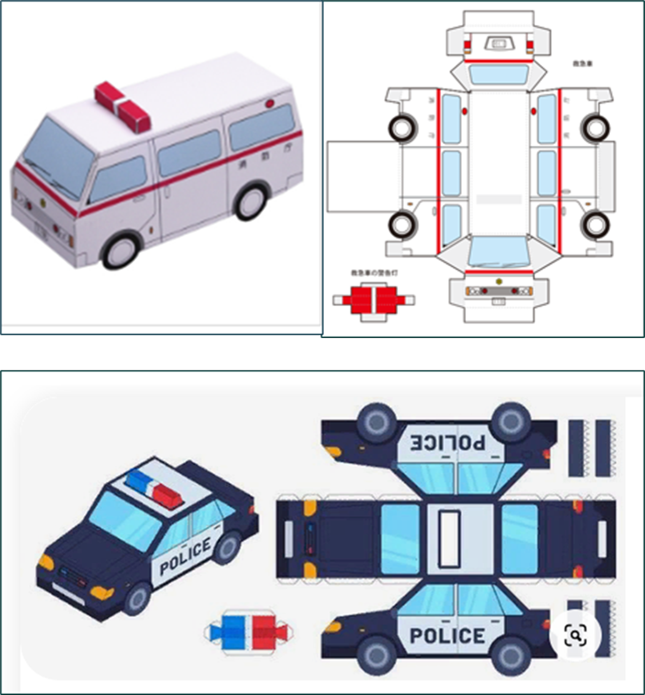 На начальных этапах моделирования чаще используются развертки, представляющие собой   простое стилизованное изображение автомодели с основными частями.  На данном этапе важно сформировать навыки работы с разверткой - проведение «биговок», точное вырезание и аккуратное склеивание частей модели.По мере приобретения знаний, умений и навыков у ребят появятся возможности создавать новые, более сложные модели. Поле самостоятельной деятельности увеличивается, поэтому к разверткам могут быть добавлены дополнительные детали – бамперы, боковые стекла, объемные колеса.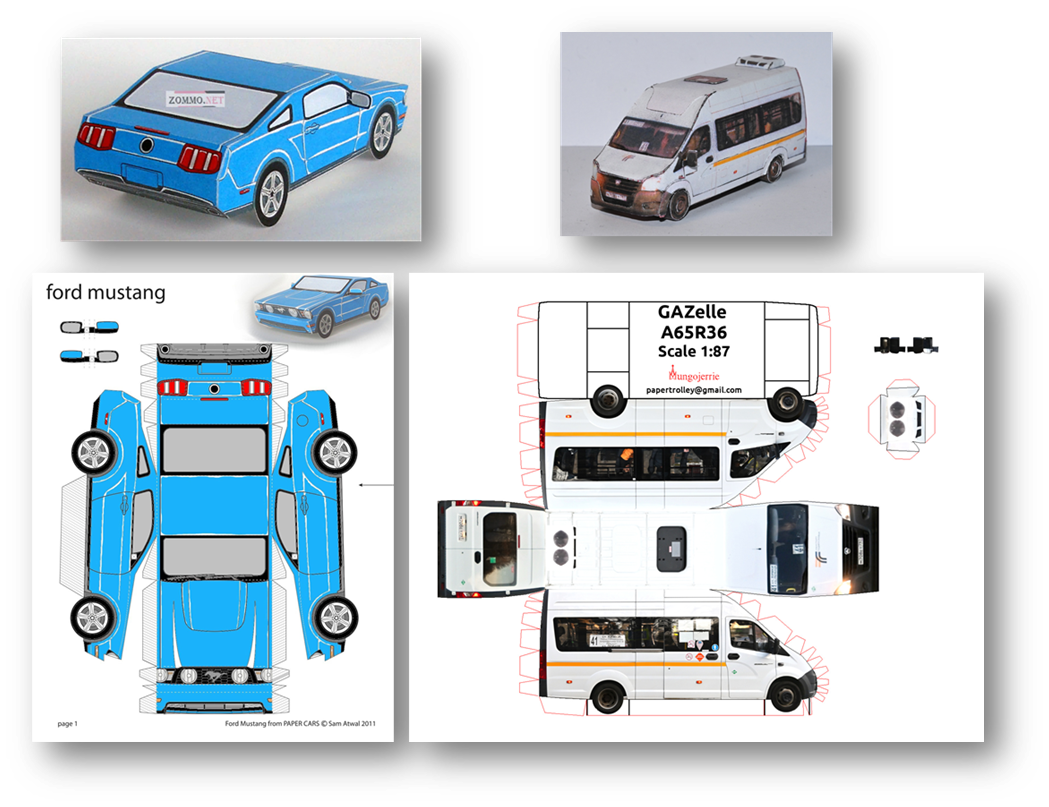 На следующем этапе моделирования объемных бумажных моделей автомобилей усложняются за счет увеличения количества деталей. Объемное детализирование делает модель более похожей с прототипом. Рама выполняется в данных моделях как отдельный элемент.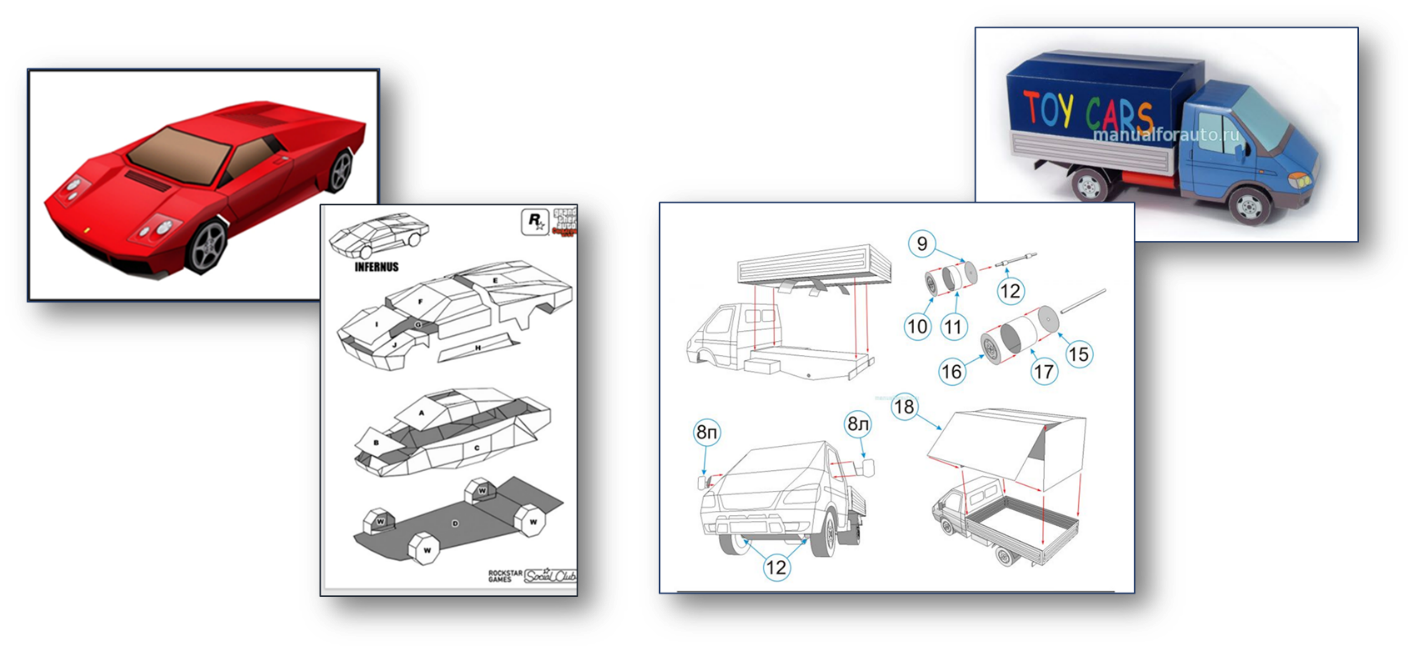 Моделизм — вид технического творчества изготовление уменьшенных моделей и макетов различной техники, копия создаётся в определённом масштабе.Моделизм делится на два основных направления:техническое - постройка действующих моделей (кордовые, радиоуправляемые);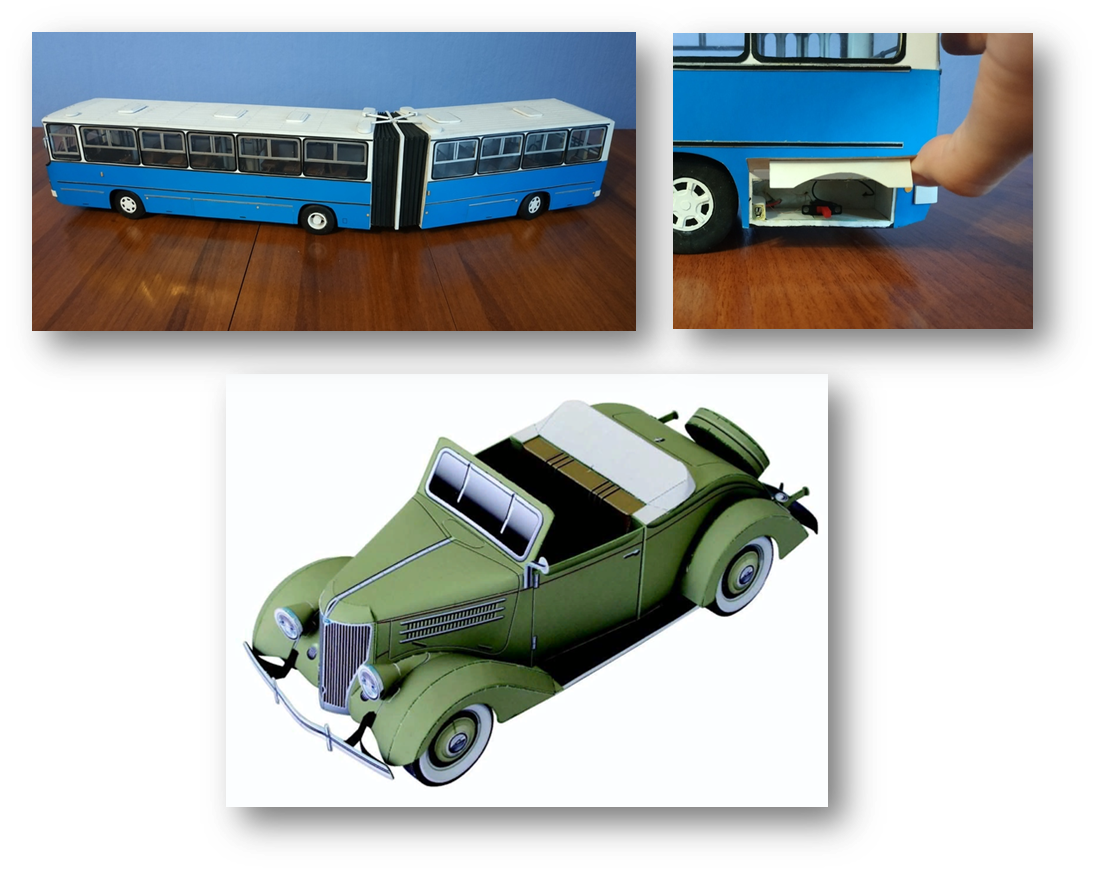 масштабное - стендовый моделизм, то есть создание статичных макетов, максимально точно воспроизводящих внешний вид прототипа. В данное направление входит и коллекционное моделирование.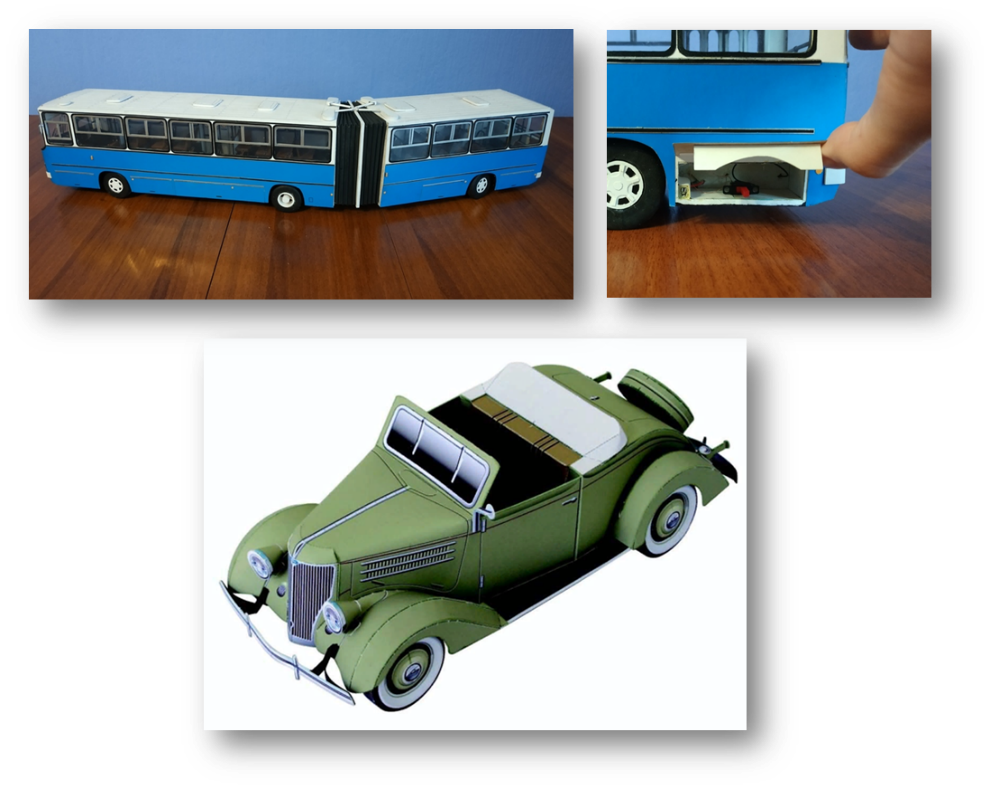 Настольные автомодели не имеют возможности самостоятельно передвигаться, цель их создания — как можно более точное воспроизведение всех деталей и особенностей оригинала.Некоторые модели имеют высокую степень «копийности», т. е. у них открываются двери, капот, крышка багажника, очень тщательно воспроизведено подкапотное пространство, интерьер, детали ходовой части снизу модели.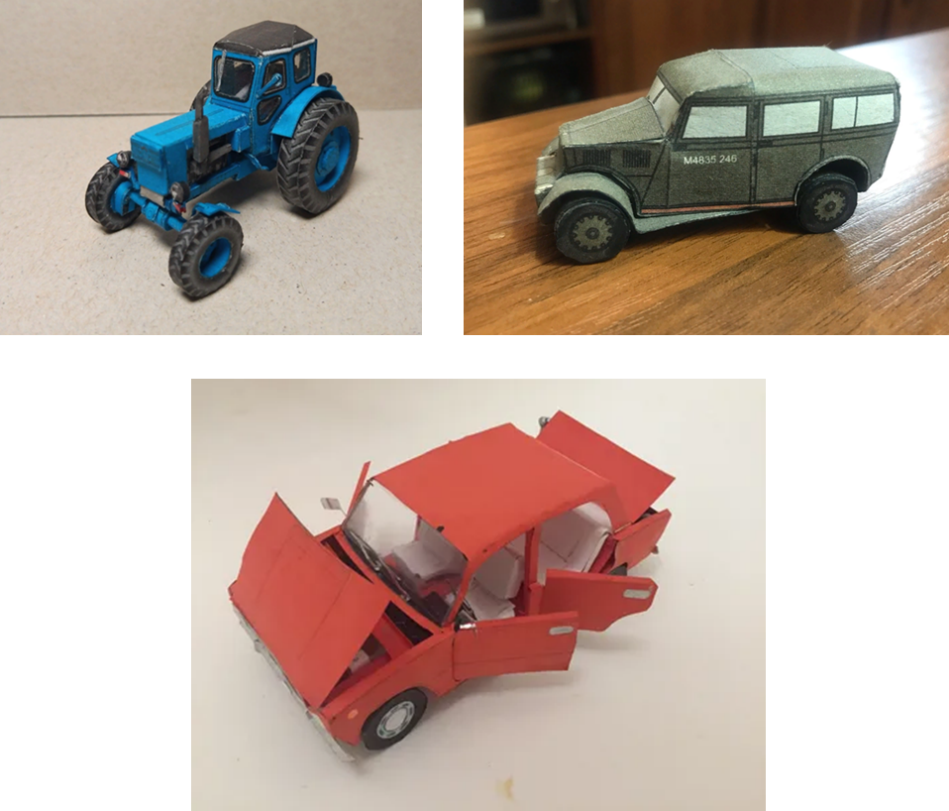  В своей работе педагоги используют различную литературу и пособия по моделизму:издания, описывающие технологические моменты процесса сборки моделей,серийные издания (журналы),альбомы с развертками и инструкционными картами сборки моделей). Начало появления данной литературы связано с высоким развитием советского автомобилестроения в 50-60 годах, что в свою очередь вызывало больший интерес советских людей к автомобильному делу.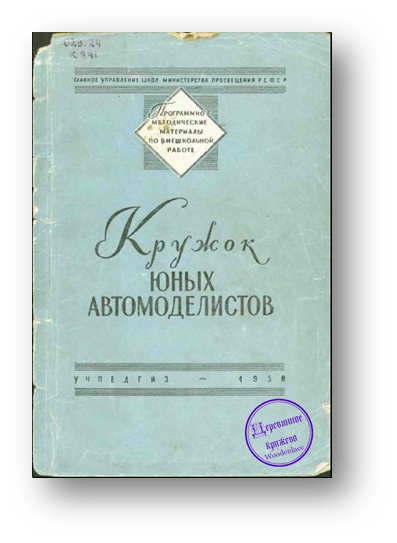  В школах, на станциях юных техников, в домах и дворцах пионеров сотни тысяч школьников с увлечением стали изучать устройство автомобиля. Открываются кружки юных автомобилистов. В помощь специалистам и педагогам появляется специальная литература, в которой, известные мастера автомоделизма стали делиться своим опытом конструирования моделей автомобилей, знакомили с технологией их изготовления, указывали материалы и инструменты, необходимые для этого, давали чертежи лучших советских и зарубежных образцов моделей.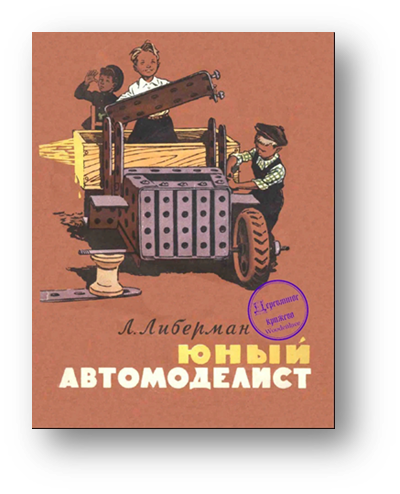 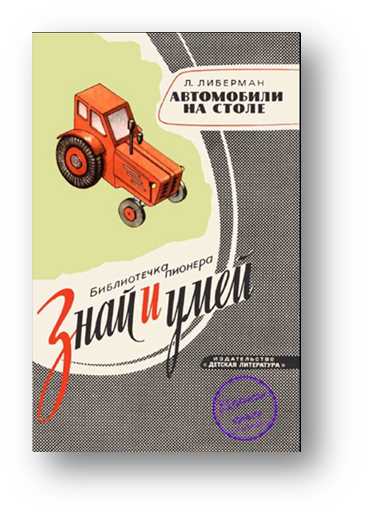 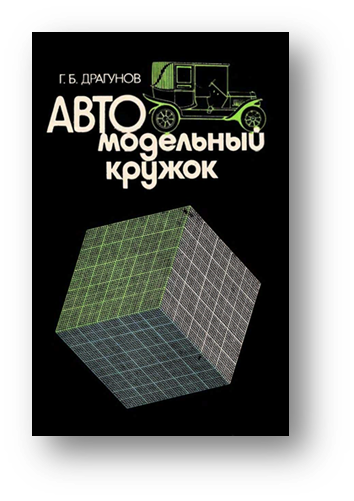 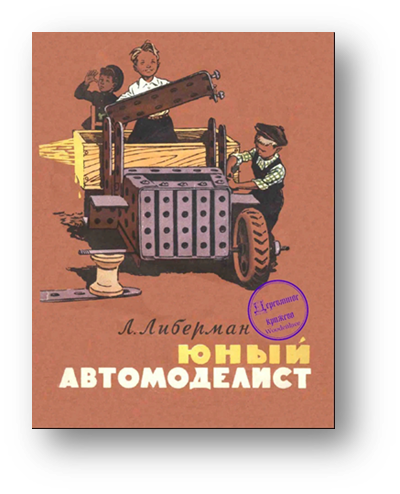 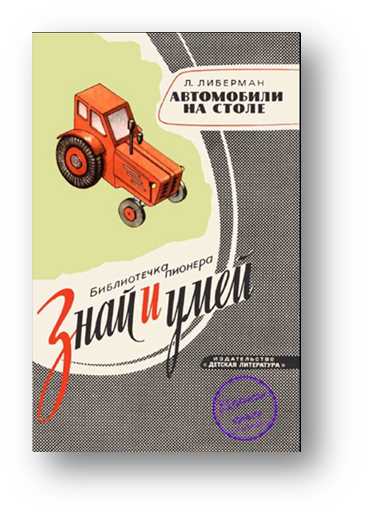 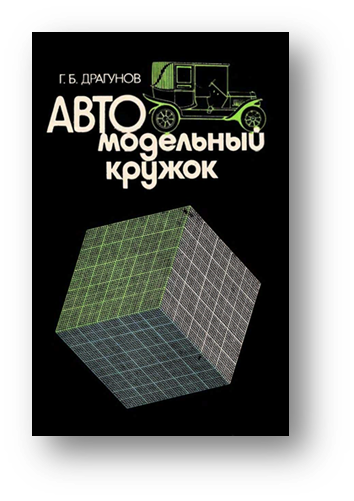  В дальнейшем для любителей моделирования из бумаги картона стали появляется журналы, главной особенностью которых являлась его практическая направленность – иллюстрация изобретений и открытий изобретений конкретными конструкциями для самостоятельного изготовления.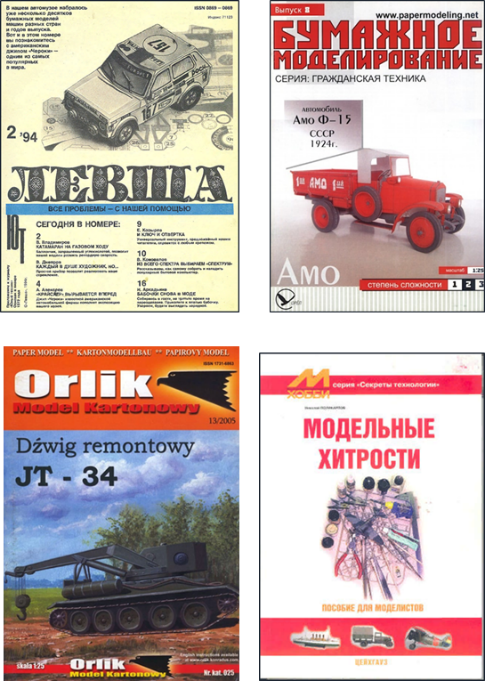 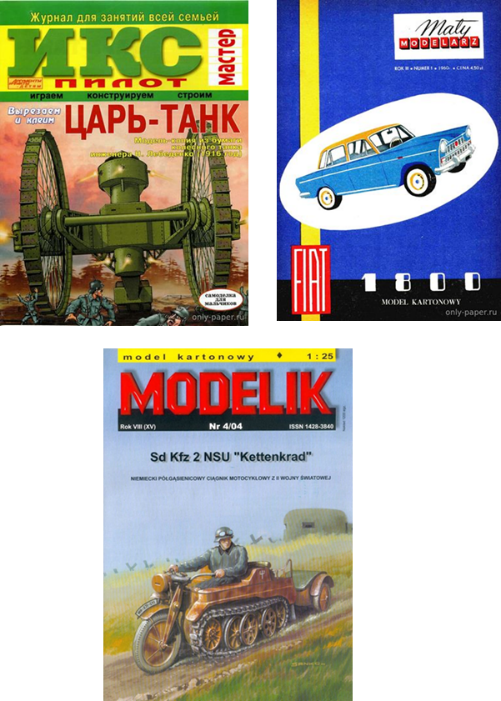 Для детей младшего и среднего школьного возраста, руководителей кружков технического творчества, учителей трудового обучения выпускались и альбомы, содержащие чертежи моделей автомобилей, роботов, космической техники из бумаги и картона. В альбомах были даны технологические карты изготовления моделей, подробное описание приемов работы, последовательность подготовки деталей и сборки изделий.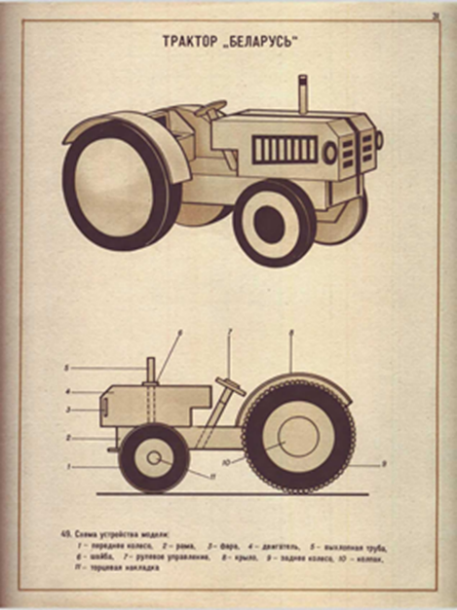 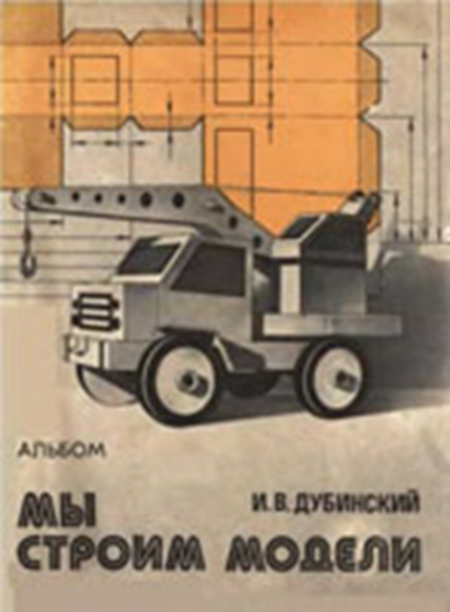 Современные альбомы содержат готовые развертки моделей и схему сборки. Для того чтобы заготовка превратилась в настоящую игрушку, достаточно вырезать все необходимые элементы и склеить их.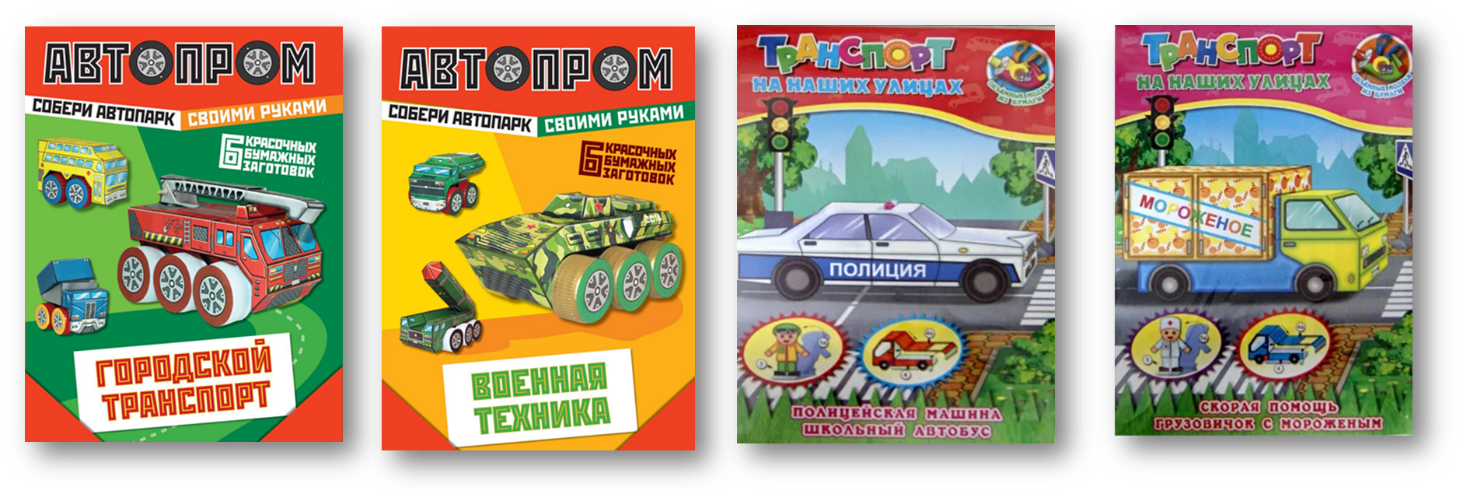 Информацию по моделизму, которая будет   интересна и полезна как для продвинутых моделистов, так и для новичков, можно найти на тематических сайтах. На сайтах можно найти статьи и обучающие материалы по моделизму, мастер-классы по сборке моделей.https://paper-models.ru/?ysclid=lu6f5lawr0794906069https://hobby-all.ru/paper-models.htmlПрактическая часть мастер – класса.Одной из основных частей автомодели является рама.В стилизованных моделях грузовых автомобилей рама может являться основой для крепления кузова, кабина, бампер, колеса. (рис 1.) В моделях легковых рама расположена внутри   кузова. (рис.2).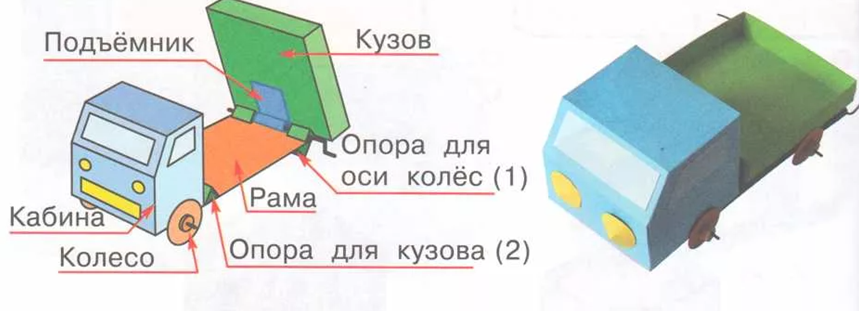 Рис.1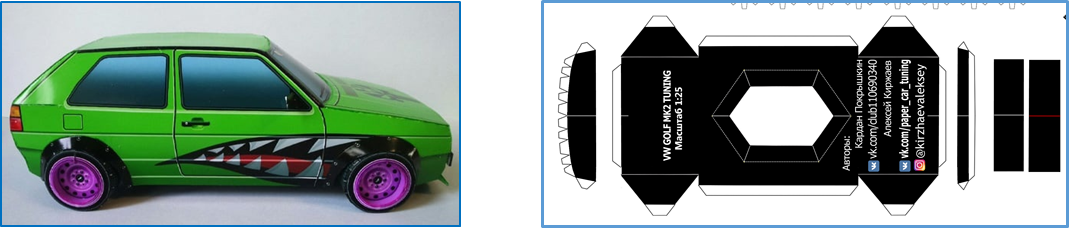 Рис.2В пособии «Наш гараж», автор Гальперштейн Л., Хлебников П., рама представлена в виде развертки детали с опорами для осей. 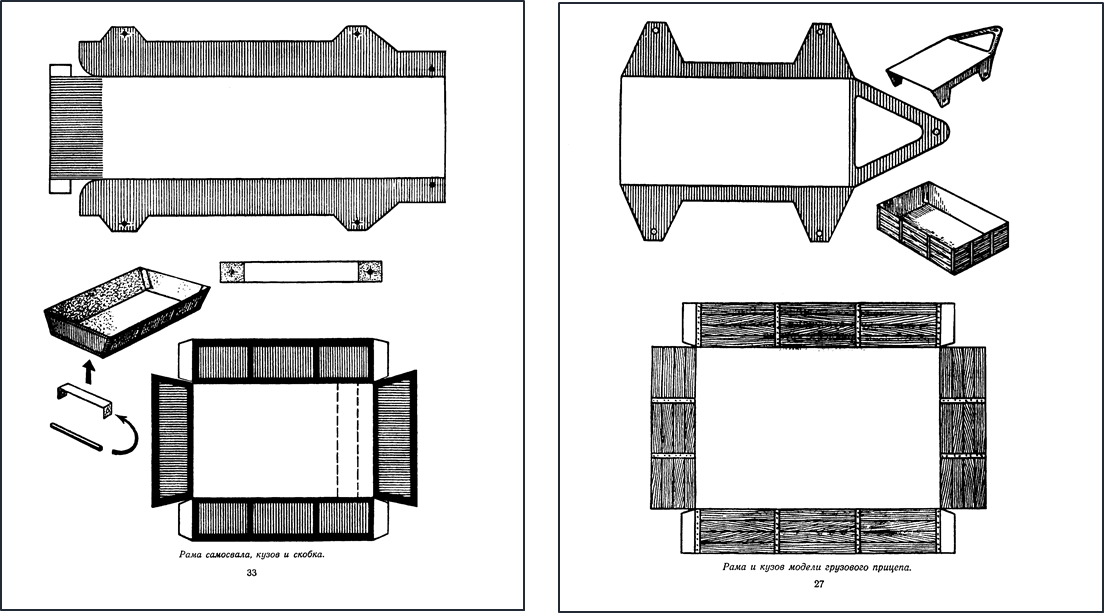   У автора И. Дубинского в альбоме «Мы строим модели» рама представлена в виде коробочки.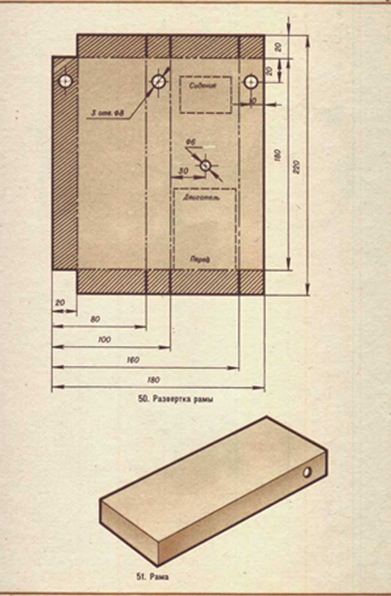  Варианты   разверток рам в легковых моделях бумажных автомоделей различны и во многом зависят от сложности изготовления модели.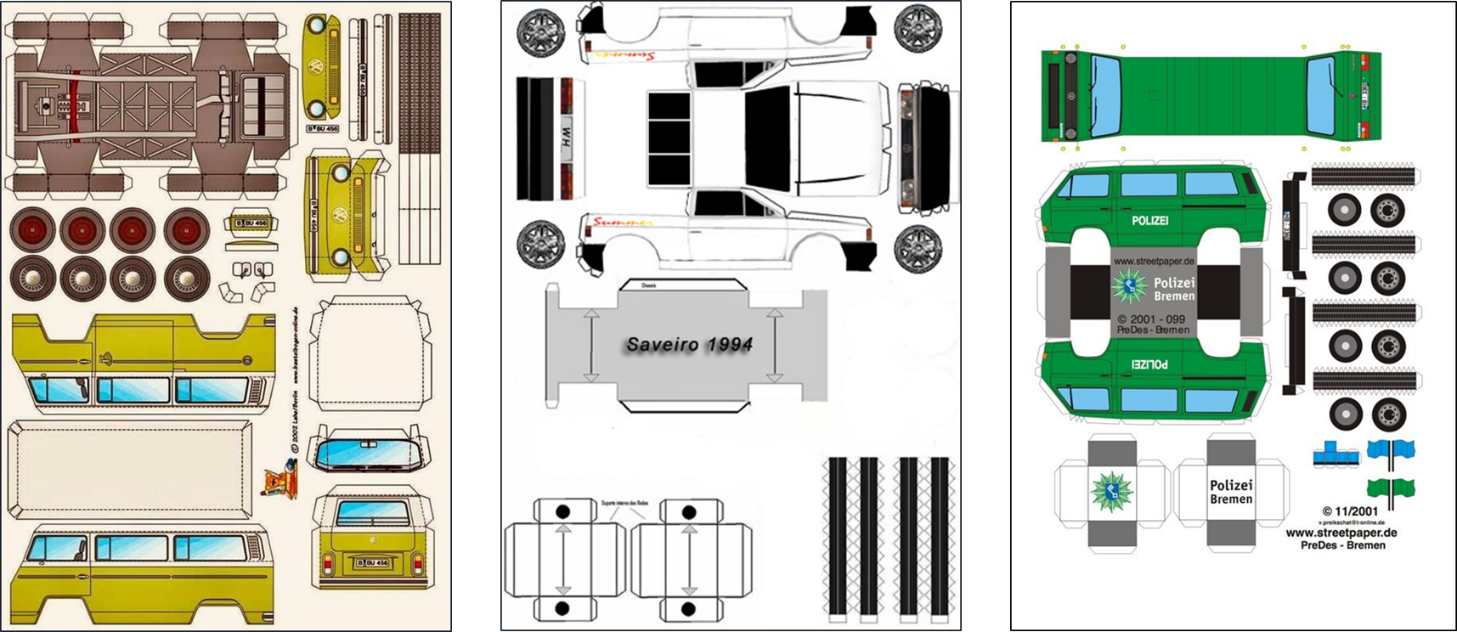 Инструкционная картаизготовления рам для бумажных автомоделей Для работы необходимы различные материалы и инструменты:Инструменты:для выполнения графических работ - линейка, простой карандаш,для резки материалов ножницы, канцелярский нож,для выравнивания поверхностей колес из картона - шлифовальная губка с абразивным слоем,для прокалывания плотных материалов - шило. Материалы:для изготовления рамы - трехслойный гофрированный картон, обрезки поликарбоната, картон с повышенной жесткостью, прочностью и стойкостью к механическим нагрузкам - крафт-картон, прессованный картон и т.д., бумажный скотч;для изготовления колес - плотный картон, пластиковые крышки разных размеров,обрезки сэндвич-панелей, коктейльные пластиковые трубочки, деревянные шпажки, изоляционная лента ПВХ.1 вариант изготовления рамы для бумажной модели автомобиляВ данном варианте изготовления рамы используется материал, который имеет многослойную структуру.  Колеса с осями, вставленные во внутренние пространства, вращаться легко и ровно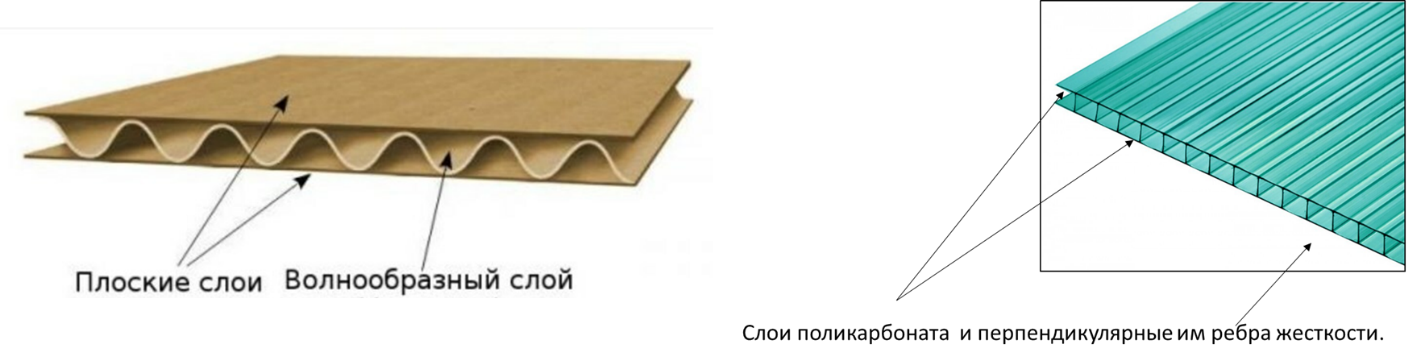 Этапы работыИз выбранного материала вырезается рама нужного размера. Заготовка из поликарбоната заранее обклеивается бумажным скотчем.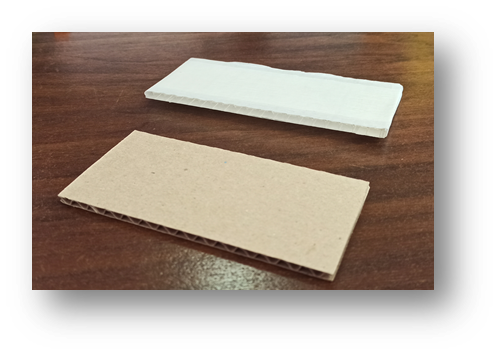 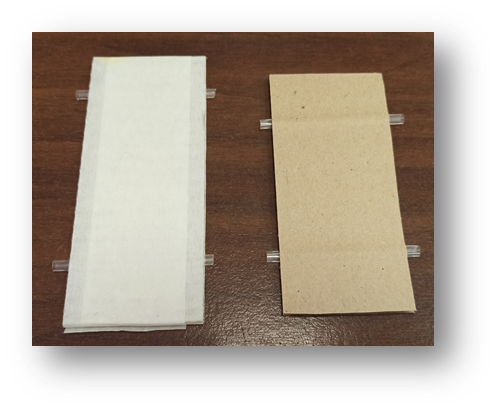 Коктейльные трубочки вставляются в пространства между слоями.Из выбранного материала изготовляются колеса, в которых выполняются отверстия для оси.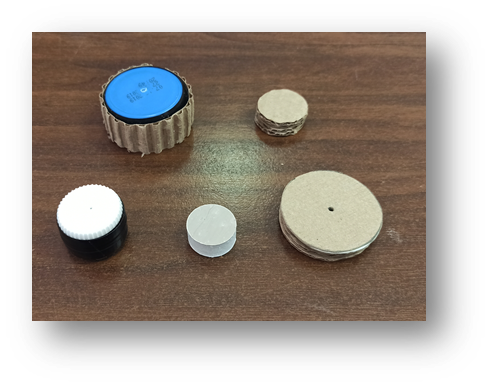 Колеса могут быть сделаны путем многослойного склеивания картонных кругов, из пластиковых крышек, пенопласта и т.д.В отверстие колеса вставляется ось. Ось с колесом вставляется в подготовленную раму. Ось замыкает второе колесо.   В зависимости от модели на раме устанавливается необходимое количество осей с колесами.  Далее проверяется как свободно вращаются колеса. Если колеса плотно прилегают к отверстиям коктейльных трубочек, вращение будет не свободным. 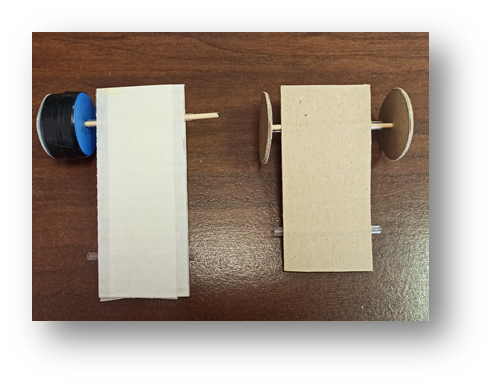 5.Форма рамы   зависит от модели автомобиля.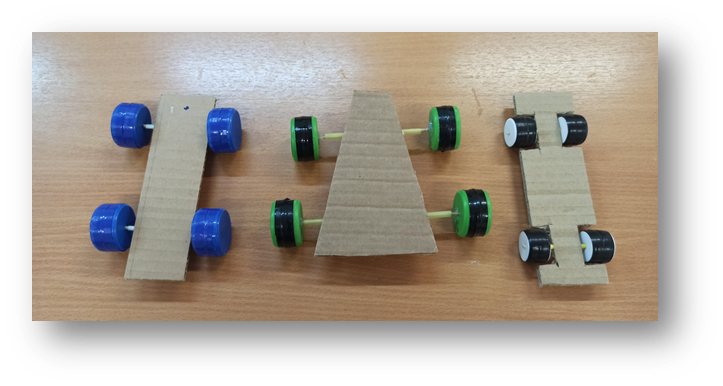 2 вариант изготовления рамы для бумажной модели автомобиля.В данном варианте изготовления рамы используется плотный картон, к которому разными способами прикрепляются   трубки для осей с колесами. 	1.Трубки могут быть как круглые, так и с многогранным сечением.  Трубку круглой формы можно изготовить из бумажных коктейльных трубочек.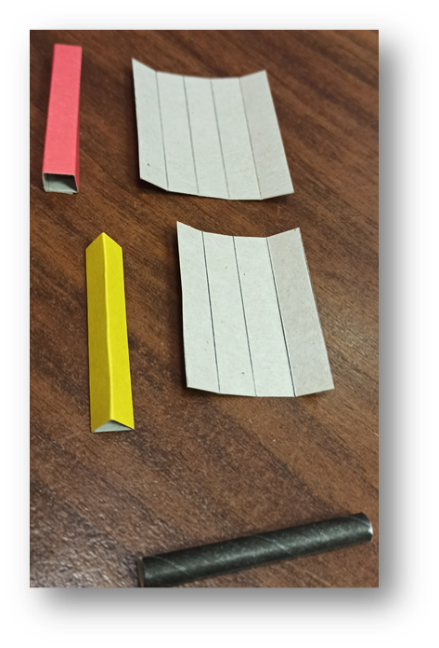 Трубки с трех и четырёхгранным сечением изготавливаем из прямоугольников.  Длина прямоугольника соответствует ширине рамы бумажной модели автомобиля. Прямоугольник по длине расчерчивается на   несколько полосок, по которым проводятся «биговки».2. «Биговка» — операция нанесения прямолинейной бороздки на лист бумаги. Необходима для последующего сложения по линии бумаги плотностью более 175 г/м² или картона.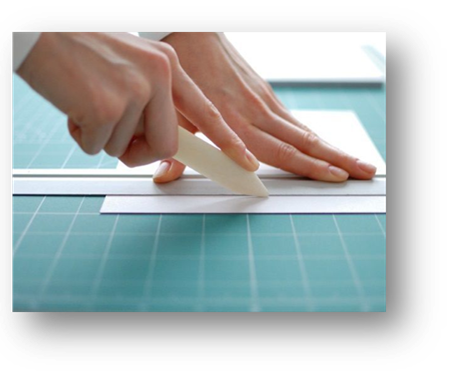 3. Далее   из прямоугольника формируются трех и четырёхгранные трубки и приклеиваются к раме. Круглые трубки можно прикрепить, используя бумажный скотч.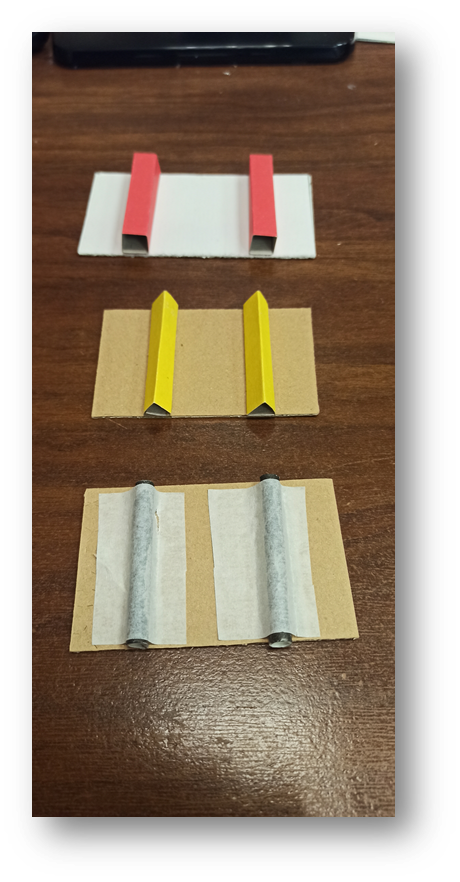 На изготовленную раму приклеивается кузов и кабина в зависимости от марки автомобиля.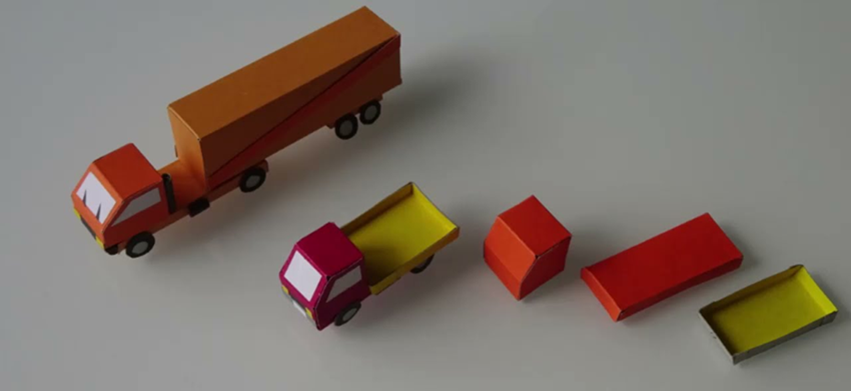 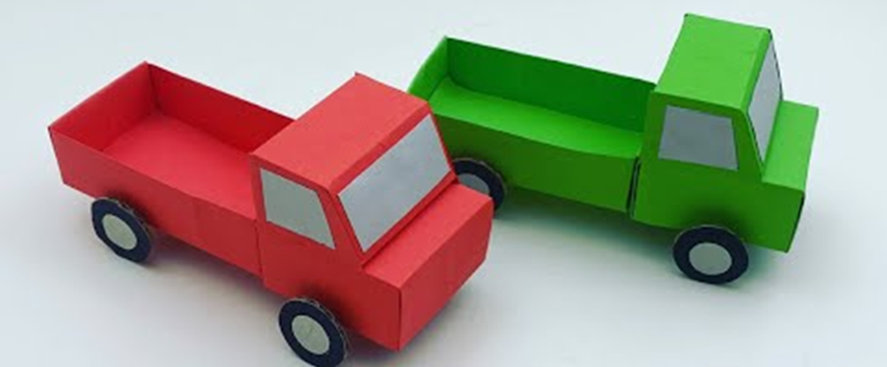  Используемые интернет источникиhttps://dzen.ru/video/watch/63b27f3c1c8b7a2c472b1540?f=d2d – мастер – класс по изготовлению тягача,https://www.youtube.com/watch?v=X0HjgBXCcyU&t=44s  - мастер – класс по изготовлению грузовика,https://multiurok.ru/files/03-04-konstruirovanie-iz-slozhnykh-razvertok.html?login=ok – мастер – класс по изготовлению грузового автомобиля,http://motorzlib.ru/books/item/f00/s00/z0000045/st008.shtml?ysclid=lu6hjnvjng468370252 - Драгунов Г.Б «Автомодельный кружок»